Анализ учебно-воспитательной работы средней общеобразовательной школы № 57за 2021-2022 учебный год             Средняя общеобразовательная школа № 57 расположена по адресу г. Бишкек ул. Интергельпо, 2. Здание школы типовое,  построено в 1961 г.,  – 5 административных кабинетов, 27 учебных кабинетов, спортивный зал,  актовый зал,  библиотека. Проектная мощность – 920 посадочных мест. Учебно-методическая работа СОШ №57 направлена на выполнение поставленных задач и их реализацию через образовательную программу, программу развития школы и учебно- воспитательный процесс.Главная задача образовательной политики - обеспечение современного качества образования на основе сохранения его фундаментальности и соответствия актуальным и перспективным потребностям личности, общества и государства.В 2019-2020 учебном году  была определена новая психолого-педагогическая  тема работы средней общеобразовательной школы №57: “Новый шаг: новые технологии и развитие  качественного образования”В соответствии с  психолого-педагогической темой   школы  были определены следующие задачи  на этот  учебный год:1.Совершенствовать   работу по повышению качества образования:  а) Совершенствование методической работы по вопросам и направлениям в системе повышения квалификации.  б) Совершенствовать  работу по использованию информационных технологий в предметном обучении.2. Продолжать работу по развитию образовательного пространства:  а) Совершенствовать систему работы с одаренными детьми.  б) Проводить  психологические тесты по учебно-воспитательному процессу у учащихся и учителей.3. Совершенствование работы на сбережение здоровья участников образовательного процессаДля решения этих задач учителями школы выбраны следующие педагогические технологии: здоровьесберегающие, личностно-ориентированное, развивающее обучение, деятельный подход к обучению. Достижение основной цели нашей школы – формирование личности, способной к самообразованию и самовоспитанию.Учебный план школы был составлен на основании базисного учебного плана и сохраняет в необходимом объеме содержание образования, являющееся обязательным на каждой ступени обучения. При составлении учебного плана соблюдалась преемственность между ступенями обучения и классами.Школа работает в режиме пятидневной рабочей недели в  две смены. Обучение ведется на русском и  кыргызском языках. Образовательный процесс осуществляется в соответствии с уровнями общеобразовательных программ трех ступеней образования. Организация учебного процесса регламентируется учебным планом и расписанием занятий. Максимальный объем учебной нагрузки обучающихся соответствует максимально допустимому количеству часов с учетом пятидневной  учебной недели.АНАЛИЗ ОРГАНИЗАЦИИ УЧЕБНОГО ПРОЦЕССА:Контингент учащихсяВ начале учебного года обучались 1490 учащихся. За учебный год численность учащихся школы уменьшилось на 49 учащихся.На конец 2021-2022 учебного года в школе 1441 учащихся, из них:        В начальной школе –  587 учащися (17 классов);       В основной школе –  735 учащихся (21 классов);          В старшей школе –  120 учащихся (4 класса)ЗДОРОВЬЕ УЧАЩИХСЯ            Учитывая, что нарушения в состоянии здоровья учащихся часто являются причиной трудностей в усвоении учебного материала, мы все усилия направляем на профилактическую работу, на устранение тех факторов, которые вызывают эти нарушения.            Придаем большое значение  сохранению физического здоровья: как режим работы, расписание занятий, соблюдение санитарно-гигиенических норм. Гигиенические требования к состоянию учебной мебели и ее соответствию возрасту учащихся выполнены почти полностью.          Учебно-трудовая нагрузка учащихся не превышает предельно допустимой нормы.          Методическая работа  Приказом директора школы Дюшенбековой Ж.Б, были организованы методические объединения и назначены руководители ШМО.   В школе работают 5 методических объединения:              Основное назначение методической службы на современном этапе непосредственно связано с созданием условий для адаптации, становления, развития и саморазвития педагогических работников на основе выявления их индивидуальных особенностей. На заседаниях ШМО рассматривались вопросы , такие как «Современные инновационные технологии и их применение в школе», «Организация работы учащихся, имеющих низкую мотивацию в учебно-воспитательном процессе».                 Вместе с тем в деятельности ШМО имеются существенные недостатки: - часто работа над темами по самообразованию носит формальный характер; - недостаточно рассматриваются новые технологии обучения;- не на должном уровне ведётся работа по обобщению и распространению опыта работы учителей.               Кадровый ресурс школы – один из самых важных. Качество образования невозможно без качества преподавания. Для этого необходимо создать благоприятный микроклимат в трудовом коллективе, постоянно мотивировать учителя к профессиональному росту и внедрению инновационных технологий в учебный процесс. Современная школа требует новых учителей, творческих, активных, владеющих психолого-педагогическими знаниями, понимающих особенности развития обучающихся. Анализ состава педагогических кадров. Коллектив средней общеобразовательной школы № 57 представляет собой команду единомышленников, учителей- энтузиастов своего дела, который сложился под руководством нового  директора Отличника образования КР Дюшенбековой Жыпары Бекбоевны , с 2021 г. Общее количество педагогов (вместе с руководителями кружков) в  СОШ  № 57  на начало учебного года  составило 57 человек, из них 6 администраторов, 1 соц.педагог, 1 психолог, 1 организатор, 2 библиотекаря, 13 пенсионеров, 10 молодых специалистов, 1 руководителя  кружков. С высшим образованием 46 учителя, бакалавр –5, со средне-специальным – 4, с незаконченным высшим – 1. В школе  трудится  1 Заслуженный учитель, 11  Отличников образования, награждены Почетными грамотами МОиН КР – 18 учителей, Почетными грамотами мэрии – 9 учителей.Анализ успеваемости и качества знаний по предметам РУССКИЙ ЯЗЫК И ЛИТЕРАТУРА Коллектив  учителей-руссоведов четвертый  год остается стабильным. Преподавание русского языка ведут семь учителей: Отличники образования  Карабалаева К.М.,  Дюшенбекова Ж.Б., учителя Кожобергенова Г.С., Кубатова Д.Ж., Карымшакова М.О., Тасымбекова Ч.С., Тасымбекова Ч.С.. КЫРГЫЗСКИЙ ЯЗЫК И ЛИТЕРАТУРАВозглавляет коллектив кыргызоведов заместитель директора по государственному языку, Заслуженный учитель, Отличник Образования-Абылаева Н.А, руководитель ШМО кыргызского языка и литературы  - Исмаилова А.М.,также работают  опытные учителя Чоткараева К.Ж.,   Сыдыкова А.И., Шаршеналиева Ж.Т., Ажыбаева А.С., Маткеримова С.Ш., Абдрасулова А.К..ИНОСТРАННЫЙ ЯЗЫККоллектив учителей-иностранного языка второй год остается стабильным. руководитель ШМО гуманитарного цикла Абдылдаева  А.Т..  Преподавание иностранного языка ведут следующие опытные учителя: Омурзакова К.Т.,Асанакунова М.Б., Абдылдаева А.Т.,Жаныбек кызы Г.  МАТЕМАТИКА, ФИЗИКА, ИНФОРМАТИКА, АСТРОНОМИЯКоллектив педагогов-математиков  пятый  год остается стабильным. Преподавание математики ведут опытные учителя Жаныбекова А.Д., Шейшеналиева Р.Н., Керезова А.К., Эралиева Б.Ж., Василенко Д.Ю., Токоева П.А., Анаркулова Н.Ж.ГЕОГРАФИЯ, БИОЛОГИЯ, ХИМИЯКоллектив естественного цикла стабильный.Преподавание этих предметов ведут Отличники Образования Келдибекова К.О., Касырова Г.И. и учителя Уметалиева К.Б. и Рыспекова Н.К.ИСТОРИЯ, ЧЕЛОВЕК И ОБЩЕСТВОПреподавание истории  ведут  опытные учителя -  Мукарамов Т.Т., Мендебаирова А.А. ИХТ, ЧЕРЧЕНИЕ, ТЕХНОЛОГИЯ     Преподавание истории  ведут  опытные учителя Смолина Е.Г.,      Джумабеков Э.А. и Маматов Н.А.МУЗЫКА, ФИЗИЧЕСКАЯ КУЛЬТУРА, ДП Преподавание  ведут  опытные учителя Жумагазиева М.Ж., Буглак В.М., Стамов Т.Д.   Уровень преподавания и качество обучения учителей русского языка:Уровень преподавания и качество обучения учителей иностранного языка:Уровень преподавания и качество обучения учителей математики,геометрии, инфоматики, физики, астрономии:Уровень преподавания и качество обучения учителей географии, химии, биологии:Уровень преподавания и качество обучения учителей истории, Человек и общество, музыкиУровень преподавания и качество обучения учителей ИХТ, технологии:Уровень преподавания и качество обучения учителей  физической культуры, ДП:               Главной задачей в работе с педагогическим коллективом является совершенствование уровня педагогического мастерства преподавателей, их компетентности, повышение мотивации учителей к освоению передового опыта, изучению и применению новых образовательных технологий. И как результат этой плодотворной работы - удовлетворенность выпускников школы и их родителей качеством предоставляемых услуг.     В течение   учебного года     было проведено 4 заседания Школьного методического объединения:Анализ деятельности ШМО по итогам прошлого года.Изучение нормативных документов.Составление  календарно-тематических планирований с молодыми специалистами.Проведение срезов знаний по предметам. Их анализ.Преемственность. Адаптация учащихся.Повышение педагогического мастерства.Эффективность использования различных педагогических технологий.Организация школьных олимпиад.Предметные декады.Итоговая государственная аттестация             План работы  учебно-воспитательной работы  был составлен  на весь учебный год. Разработан  банк данных учителей, график повышения квалификации, а также график проведения открытых уроков и мероприятий, участие в предметных декадах и подготовке к педагогическим советам.  В план  также включены положения о методическом совете и  обязанности учителей-предметников.               Работа  Школьного Методического совета  и каждого учителя  невозможна на сегодняшний день без внедрения в практику современных технологий обучения. Работа коллектива направлена на то, чтобы сделать каждый предмет доступным, содержательным, интересным, познавательным и в то же время активизировать деятельность самих учащихся, вовлечения их в  учебный процесс по всем предметам.                 Большинство учителей показали умения стимулировать познавательную активность учащихся,  развивать их креативные способности, вооружать методами самостоятельного приобретения знаний, адаптироваться в сложных социально-экономических условиях современного  этапа развития страны с позиции психологически правильной ориентации.Педагогические советы                На развитие педагогического теоретического мышления призваны работать педсоветы. Главными задачами педсовета являются: объединение усилий педколлектива школы на повышение уровня учебно-воспитательной работы, внедрение в практику достижений науки и передового педагогического опыта.                В течение года  было проведено 6 педагогических совета по следующим вопросам:АВГУСТ:Анализ учебно-воспитательной работы за 2020-2021 учебный год.Работа по Всеобучу. Мониторинг помощи учащимся школы, нуждающихся в социальной поддержке.Социальная мобилизация. Отчет ПК по работе с сотрудниками, нуждающихся в социальной поддержке.Утверждение плана работы школы на 2021-2022 учебный год и задач, стоящих перед коллективом школы.К вопросу о преемственности: психолого-педагогические требования к содержанию статуса учащихся 5-х классов.Разное.НОЯБРЬ:1. Создание условий для создания и поддержки высокой мотивации учебной деятельности школьников на уроках государственного языка.2.  Современный урок как основа эффективного и качественного образования.3.  Расширение и углубление связей школы, семьи и общественности как важнейшее условие эффективности профилактики правонарушений.4. Разное  ЯНВАРЬ:1.Анализ учебно-воспитательной работы   за 1 полугодие 2021-2022 учебный год.2. Интеграция произведений детской литературы в процессе изучения предметов в начальной школе.3. Новая стратегия и тактика в рамках реализации программы развития государственного языка.4. Работа со слабоуспевающими учащимися.5. Всеобуч (январский учет детей школьного возраста)6. РазноеМАРТ:1. Адаптация пятиклассников  к новым условиям обучения.2.Психолого-педагогическое сопровождение учащихся 4-х классов.3.Формирование  законопослушного поведения несовершеннолетних как профилактика  правонарушений среди подростков.4. Разное МАЙ1.Утверждение перечня переводных экзаменов для учащихся 5-8, 10 классов.2. Допуск учащихся к итоговой аттестации 9,11-х классов3. Допуск учащихся к переводным экзаменам.4. Перевод учащихся начальных классов в последующий класс5.Утверждение экзаменационных комиссий для проведения итоговой аттестации учащихся.6.Утверждение  расписания экзаменов.7. РазноеИЮНЬ1.Анализ итоговой аттестации учащихся 9,11-х классов.2.Выдача свидетельств о неполном  среднем образовании учащимся 9-х классов3.Выдача аттестатов о среднем образовании учащимся 11-х классов.4.Разное.Выводы:Методическая тема школы и вытекающие из нее темы школьных методических объединений соответствуют основным задачам, стоящим перед школой. Тематика заседаний школьных методических объединений и педагогических советов отражает основные проблемные вопросы, которые стремится решать педагогический коллектив школы. Поставленные задачи методической работы на учебный год были выполнены. Повысился профессиональный уровень учителей.             В начале учебного года  15 сентября была проведена школьная линейка, посвященная 15 сентября – Дню Знаний для учащихся 11  и 1 классов. Все классные руководители разработали сценарий классного часа, которые были утверждены директором школы-Дюшенбекова Ж.Б. Классные руководители провели в своих классах классные часы на тему: «30 лет независимости Кыргызской Республики»                 Как повысить интерес учащихся к изучению различных предметов? Этот вопрос волнует многих учителей. Один из путей решения этой проблемы – предметные декады, которые являются одной из самых массовых форм организации творческой деятельности учащихся. В нашей школе предметные  декады  стали частью внеклассной и внеурочной деятельности. Участие школьников в подготовке и проведении внеклассных мероприятий открывает широкие возможности для формирования практических навыков работы с различными источниками знаний: книгой, картой, энциклопедией, Интернетом и т.п. К тому же такая работа повышает квалификацию самого учителя   	В течение учебного года  было запланировано и проведено  15  декад:1.Декада безопасности движения;2.Декада «Береги книгу!»;3.Декада кыргызского языка и литературы;4.Месячник начальной школы;5.Декада истории, Человек и общество;6.Декада русского языка и литературы.7.Декада математики 8.Декада физики9.Декада информатики 10.Декада химии11.Декада биологии12.Декада географии 13.Декада английского языка14.Декада физической культуры и допризывной подготовки15.Декада технологии изобразительно-художественного творчества, музыки Декада безопасности движения совпадает с городским месячником                      Безопасности дорожного движения. Во время декады проводятся конкурсы плакатов, рисунков по этой тематике, а также  в каждом классе классные руководители на классных часах проводят тематические классные часы, беседы, пишут диктанты по правилам дорожного движения.Декада «Береги книгу»              Актив класса и классные руководители  на классных часах проводят беседы о том, что учебники нужно беречь, подклеивать, купить обложки на каждый учебник. В октябре-ноябре в обязательном порядке проходит рейд «Живи, книга», каждую четверть школьный парламент следит за состоянием учебников. В ходе проверки  выявляются нарушители. С ними проводится беседа о бережном обращении к учебникам, книгам.Декада истории, Человек и общество; (08-19 ноября 2022г.)Декада русского языка и литературы. (06-17 декабря 2022 г.)  Декада математики с 20 января по 31 январяДекада физики с 17 января по 27 январяДекада информатики  (07-18 февраля 2022г.)Городским управлением образования были проведены срезы знаний по следующим предметам:Декада химии (10-22 февраля 2022г.)Также по плану  ГУО мы провели НЕДЕЛЮ АНГЛИЙСКОГО ЯЗЫКА. Учителя английского языка провели ряд открытых уроков и внеклассного мероприятий. Декада (неделя) английского языка 	Учителя хорошо  подготовились к уроку: продумали все этапы урока, написали развернутый план, доступно объясняли новую тему, на уроке было моног наглядностей, схем, а также  применяли на уроке элементы критического мышления.	В феврале проведен месячник Защита Отечества  . Каждый класс подготовил презентации, посвященные “Празднику Защитника Отечества и 33-летию вывода советских войск из Афганистана”. Декада географии (09-18 марта 22г)Декада физической культуры (04-15 апреля 22г) и декада допризывной подготовки (18-29 апреля 22г.) . В этой декаде также был оформлен стенд с творческими работами учащихся. Учителя - предметники провели открытый урок по физической культуре: Буглак М.В. и Стамов К. виде эстафету между 6х и 7х классов  6 апреля тек.года. Учитель допризывной подготовки Маматов Н.А. провел открытый урок на тему «Ожог степени» 10-А класс 1 смена 4 урок.Декада технологии, ИХТ и музыки с 23 мая по 3 июня 2022г. В этой декаде также был оформлен стенд с творческими работами учащихся. Учителя - предметники провели открытый урок по технологии:Смолина Е.Г.  на тему «Национальные куклы и костюмы» 1 урок II смена 24. 05.22г Джумабеков Э.А. на тему «Растения на природе»  5-Б  класс  - 25 мая  22г. 2 смена 2 урок.      Все проведенные уроки и внеклассные мероприятия  проходят живо, интересно, с разнообразными   формами  и методами организации  учебной деятельности. Доброжелательная обстановка в классе во многом способствует достижению целей урока. Умело сочетается фронтальная, парная и  индивидуальная работы с учащимися. Учителя стремятся  к поиску новых путей налаживания сотрудничества с учениками, повышения их мотивации, формирования навыков самостоятельной работы. Учителя-предметники начали широко использовать компьютерные технологии. Новым направлением методической деятельности педагогов можно считать создание компьютерных презентаций, способствующих улучшению восприятия материала, расширению кругозора учащихся, развитию их интеллекта.             Отрицательными моментами всех уроков можно назвать то, что не была продумана индивидуальная работа со слабыми  учащимися, в результате чего, эти учащиеся на протяжении всего урока были пассивны.Хорошего  уровня обученности учителя добиваются за счет того, что индивидуально подходят к каждому ученику, дифференцированная работа на уроке позволяет создать ситуацию успеха. Учителя хорошо знают программу, применяют наглядность, но к сожалению не все учителя используют активные формы обучения. Доброжелательный климат на уроках снимает напряженность и позволяет учащимся максимально реализовать свои способности. Чтобы не погас интерес к обучению, учителя проводят нестандартные уроки: уроки-путешествия, КВН, урок-игра, уроки-соревнования и т.д.Рекомендации:Вести контроль за проведением открытых уроков всеми педагогами .Отслеживать работу учителей-предметников и  ответственных  за кабинеты по накоплению дидактического материала.Организовать обобщение педагогического опыта учителей в форме творческих отчётов.Анализ методической работы школы показывает, что методическая тема соответствует основным задачам, стоящим перед школой. Главное в методической работе – оказание реальной действенной помощи учителям. Методическая работа представляет относительно непрерывный, постоянный, повседневный процесс, сочетаясь с курсовой переподготовкой, семинарами и конференциями, профессиональными конкурсами различного уровня. Тематика заседаний методического совета, школьных методических объединений и педагогических советов отражает основные проблемные вопросы, которые стремится решать педагогический коллектив школы в текущем учебном году. Выросло стремление учителей к творчеству, учителя совершенствуют навык самоанализа своей профессиональной деятельности; пополняются методические копилки учителей.В течение учебного года  в школе осуществлялся педагогический мониторинг, одним из основных этапов которого является отслеживание и анализ качества образования по ступеням обучения, анализ уровня промежуточной аттестации по предметам с целью выявления недостатков и их причин.С этой целью проводились:внутренний мониторинг качества обученности учащихся по предметам (входной мониторинг);внешний мониторинг (ГУО)посещение и анализ уроков, занятий по внеурочной деятельности.Результаты остаточных срезов знаний и  административных контрольных работ по предметам учителя-предметники сдают ежемесячно согласно школьному плану.Динамика  успеваемости и качества знаний учащихся за три года:Сравнительная таблица качества знаний учащихся за три года: Успеваемость учащихся СОШ № 57 за 2021-2022 учебный год.Из данных таблиц видно, что качество знаний за три года увеличилось  на 1 %, однако стоит заметить понижение  количества отличников. Следует отметить и увеличение обучающихся с одной «3». Анализируя итоги учебного года можно сделать следующие выводы: - учителями – предметниками недостаточно эффективно проведена индивидуальная работа с учащимися. При своевременной и грамотно построенной работе классных руководителей, учителей – предметников и администрации школы практически все вышеперечисленные учащиеся могут учиться без итоговых троек и пополнить ряды хорошистов. - учителям – предметникам и классным руководителям необходимо уделять особое внимание работе с резервом хорошистов с целью повышения качества знаний учащихся, активнее использовать дифференцированную работу, индивидуальный подход в обучении. - классным руководителям активизировать работу с родителями учащихся по повышению качества знаний обучающихся.Работа со слабоуспевающими учащимисяБольшое значение для повышения уровня качественной успеваемости имеет целенаправленная работа со слабоуспевающими учащимися. Учителя-предметники ведут индивидуальную работу с учащимися, испытывающими трудности в обучении, организуют работу в парах с сильными учениками, работу по карточкам, налаживают взаимодействия с родителями. Частые причины плохой успеваемости учащихся:слабые способности учащихся, низкий уровень мотивации к обучению,слабый контроль со стороны родителей,плохое здоровье учащихся, пропуски уроков по болезни,пропуски уроков без уважительных причин, уходы с уроков.По итогам учебного года  успеваемость составила 99 %Итоги успеваемости за 2021-2022 учебный год по классам:Наблюдается стабильное снижение успешности уже начиная с 5-х классов. Проблема повышения качества образования, является актуальной для школы, постоянно находится в центре внимания и обсуждается на заседаниях ШМО, производственных совещаниях, педагогических советах. Работа с одарёнными учащимисяОдной из приоритетных задач государства и общества является создание условий, обеспечивающих выявление и развитие способных и одаренных детей,  реализацию их потенциальных возможностей. Для раскрытия потенциала возможностей одаренных детей является олимпиада. Это, прежде всего, возможность получить новые знания, определить и развить свои способности и интересы, приобрести самостоятельность мышления и действия, проявить себя, поверить в свои силы.         Олимпиады являются подтверждением качества обучения учащихся в школе, качеством работы учителя.             Согласно школьному планированию 24 ноября 2021 года была проведена школьная олимпиада среди учащихся 5-11 классов по десяти предметам.  321 учащихся  подали заявления на участие в олимпиаде.   Классные руководители  провели всю подготовительную работу.           Учителя-предметники  своевременно подготовили и сдали олимпиадные задания для  классов с кыргызским и русским языками обучения. Эти задания были рассмотрены и утверждены на  заседаниях ШМО. После проведения олимпиады были проверены работы учащихся,  подсчитаны баллы и определены призовые места.Количество участников олимпиады по предметам:Сравнительная таблица результатов школьного этапа олимпиады за 3 года:     В 2021-2022  учебном году снижены результаты т.к. нет призовых мест по  информатике и мало по физике.  Хотелось улучшить результаты олимпиад и по другим предметам. Поэтому Ш МО необходимо учесть недостатки в работе по подготовке учащихся к олимпиадам, организовать проведение необходимых мероприятий в начале следующего года. Эффективнее использовать индивидуальные занятия, рассмотреть на ШМО олимпиадный материал по предметам.           Результаты школьной олимпиады  рассмотрены на заседаниях ШМО, на административном совещании. Из всех участников школьного этапа олимпиад многие не справились с заданиями полностью. Следовательно, можно сделать вывод, что большинство учащихся владеют только базовым уровнем знаний. В целом, результаты школьного тура предметных олимпиад говорят о невысоком уровне подготовки учащихся к выполнению нестандартных заданий.  После школьной олимпиады были проверены работы учащихся, подсчитаны баллы и  выявлены  и награждены победители школьной олимпиады.   Результаты лучше в среднем звене, чем в старшем звене. Это говорит о том, что в старшем звене  учащиеся теряют интерес к предметам. Задача учителей-предметников поддерживать и развивать данный интерес.          Учителям-предметникам следует на следующий учебный год больше уделять внимание одаренным учащимся, заниматься с ними  индивидуально.Срезы знаний по предметам:Управлением образования г.Бишкек  были проведены срезы знаний по следующим предметам в течение учебного года:     АНАЛИЗ ДЕЯТЕЛЬНОСТИ АДМИНИСТРАЦИИ ШКОЛЫПО УПРАВЛЕНИЮ И КОНТРОЛЮ    Администрация эффективно контролирует и оценивает исполнение принятых решений, создает условия для работы учителей, принимает на себя ответственность за управленческие решения.    В организации учебного процесса в школе большое значение имеет регулярный контроль над преподаванием предметов и ведением учебной документации. По плану ВШК  за этот учебный год проведены проверки: 3 классно-обобщающих, 2 проверки  по преемственности. Итоги этих проверок обсуждены и рассмотрены на совещаниях и заседаниях ШМО. По итогам проверок составлены справки. Проведены совещание при директоре – 4, совещание при завуче – 4, заседание школьного методического объединения  -2.В течение  2021-2022 учебного года проводился классно-обобщающий контроль в пятых,  десятых классах, в ходе которых проводились срезовые работы по основным и отдельным предметам. Все работы были необходимы для анализа текущей успеваемости, по их результатам проводились обсуждения на заседаниях ШМО и делались выводы для дальнейшей работы. С целью проверки состояния преподавания отдельных предметов проводился персональный контроль работы отдельных учителей-предметников в целом. Так, была проанализирована работа учителей физкультуры, проверялось состояние преподавания математики, физики, химии, ИХТ, английского языка в школе. Учитывая вышеизложенное, можно констатировать: успеваемость в 2020-2021 учебном году ниже, чем в предыдущие два года. Также процент качества обучения низок в средних классах. Одна из причин – недостаточная работа с родителями учеников, что приводит к отсутствию оперативной информированности родителей об успехах ученика. Это ведет к негативной позиции родителей по отношению к школе. Союз ученик-учитель необходимо превратить в тройственный: ученик-учитель-родитель, только такая позиция может стать залогом успеха. Данный вид работы проводился учителями не в первый раз, что показывают результаты. Это значит, что ведется необходимая работа на подготовку к ОРТ, срабатывает система дополнительных занятий.Анализ внутришкольного контроля.Повышению педагогического мастерства учителей способствует правильно организованный внутришкольный контроль. Организованный внутришкольный контроль позволил нам выявить сильные и слабые звенья в работе того или иного учителя и с учетом этого планировать свою деятельность. При организации контроля осуществлялся индивидуальный подход к каждому педагогу. Свою задачу во ВШК мы видим в том, чтобы совместно с учителями найти причины возникающих в педагогической деятельности проблем, продумать систему мер по их устранению, ликвидировать недочеты.Основными направлениями контроля учебно-воспитательного процесса в  2021-2022 учебном году являются: контроль за ведением документации, за качеством знаний, за уровнем преподавания учебных предметов, за объемом выполнения учебных программ, за подготовкой к государственной (итоговой) аттестации, за успеваемостью обучающихся в школе, за посещаемостью обучающимися учебных занятий.План внутришкольного контроля корректировался по мере необходимости. Осуществление контроля сопровождалось соблюдением его основных принципов: научности, гласности, объективности, цикличности, плановости. Итоги контроля отражены в протоколах совещаний при директоре, заседаниях ШМО, в приказах директора, в справках.В течение учебного года заместителями директора по УВР  осуществлялся контроль за объемом выполнения учебных программ по всем предметам учебного плана. С целью своевременного выполнения программ по предметам была организована замена отсутствующих учителей, проводились дополнительные часы, кроме того, были использованы резервные часы, предусмотренные учителями при составлении календарно-тематического планирования, проведено уплотнение материала. Благодаря проведенным мероприятиям, программы по всем предметам учебного плана во всех классах за 2021 – 2022  учебном году выполнены в полном объеме.На основании планирования работы школы своевременно осуществлялся контроль за ведением документации. Основным документом выполнения учебных программ, содержания образования по предметам являются классные журналы. Систематический контроль за ведением классных журналов показал, что: записи в журналах осуществляются учителями в соответствии с их учебной нагрузкой по тарификации, названия учебных предметов записаны классными руководителями в строгом соответствии с учебным планом школы на 2021-2022 учебный год, запись изученных на уроках тем ведется в соответствии с календарно-тематическим планированием, своевременно и объективно выставляются отметки по предметам как текущие, так и за контрольные, лабораторные, практические работы проведенные и записанные согласно календарно-тематическому планированию, своевременно заполнены ведомости отметок обучающихся по окончанию учебного года. Результаты контроля изложены в  итоговых документах (справках).При проверке  классных журналов 1-11 классов были сделаны замечания по фактам: нарушения Положения о ведении классного журнала:исправления при записи дат уроков, переклеивания темы уроков использования корректора, исправления, подчистки в таблице Сведения о количестве уроков, пропущенных учащимися и в сводной  ведомости учета успеваемости учащихся.          Планом контроля школы  были предусмотрены и проведены:         1. Контроль за  ведением контрольных  и рабочих тетрадей с целью  соблюдения  единого орфографического режима, работы  над каллиграфией, проведением работ  над ошибками. Справки  по данному виду контроля зачитывались и обсуждались на административных  совещаниях. На момент проверки тетради отражали каждодневную деятельность каждого учителя: тетради ведутся по всем предметам и во всех классах, ЕОР соблюдается, объём домашнего задания  соответствует норме, количество  диктантов и контрольных работ  соответствует планированию, работу  над ошибками  проводят  после каждого вида контрольных работ, тетради проверялись систематически, также уделяется внимание дифференцированным  заданиям.                      Хочется также отметить, что возросла культура организации работы в тетрадях и их оформлении. Все учителя проводили разнообразную работу на уроках, привлекая помимо учебника дополнительный материал, углубляя и расширяя знания  предмета за рамки учебника по той или иной теме.             2.   Также проверялись личные дела учащихся: проверялось наличие личных дел учащихся, соответствие со списком в  классном журнале, соответствие  с количеством учащихся; выставление оценок по четвертям; ответственное  отношение к заполнению  личных дел учащихся. Проверки показали, что личные дела имеют номер, который соответствует алфавитной книге;  личные дела разложены в папке в алфавитном порядке, классные руководители своевременно и аккуратно заполняют личные дела, но есть такие учителя, которые не аккуратно выставляют оценки за четверть, год, пользуются замазкой и  не все документы родителей были в наличии (ксерокопия паспортов родителей, справки с места жительства)              3.Особое внимание  уделялось  слабоуспевающим учащимся. С данными учащимися проводились индивидуальные  занятия, беседы с родителями. Учителя составляли дифференцированный план по работе с такими учениками, давали разноуровневые задания. РАБОТА С МОЛОДЫМИ УЧИТЕЛЯМИ              Особой заботой и вниманием в нашем коллективе пользуются молодые учителя. За каждым молодым специалистом были прикреплены учителя-наставники, которые проводят консультации по ведению школьной документации,знакомят с методической литературой по предметам, знакомят с современными технологиями и т.д.  В  школе работают 4 молодых специалистов: Асекова Алина Туратбековна- учитель начальных  классовБакаева Мээрим Садыбакасовна- учитель начальных  классовАнарбаева Айбарчын Кемелбековна- учитель начальных  классовЖумагазиеваМунараЖумагазиевна-учитель музыкиМолодые специалисти и их наставники:Жумагазиева М.Ж.-Кожобергенова Г.С.Анарбаева А.К.-Сартбекова Н.К.Асекова А.Т.-Жапарова   Г.Ж.Бакаева М.С.-Жапарова Г.Ж.             Молодые учителя с интересом посещают городские и районные  семинары по предметам.    Ежемесячно  в школе проводятся  заседания «Школа молодого учителя». Молодым учителям была  оказывается методическая помощь в составлении плана урока, самоанализа, в определении целей урока, в заполнении  классного журнала. Учителя-наставники посещают уроки молодых специалистов, оказывают  методическую помощь.Общие выводы и рекомендации на новый учебный год:	В целом поставленные задачи были выполнены. Учебные программы по всем предметам пройдены. Педагогический коллектив обеспечил выполнение государственного стандарта по образованию. Качество знаний в школе -39% Выпускники  сош № 57 успешно прошли государственную итоговую аттестацию за курс основного общего и среднего общего образования. Созданы определённые условия для интеллектуального развития личности ученика, стимулирования его творческой деятельности. Учителя школы владеют методикой развивающего урока. Наряду с имеющимися положительными результатами в работе школы имеются недостатки: 1.Недостаточно эффективна работа с учащимися по развитию мотивации учения.2.Недостаточно эффективно ведется работа с одаренными обучающимися.3.Недостаточно ведётся  работа по повышению качества знаний учащихся на ступенях основного общего образования и среднего общего образования.Рекомендации:1. Продолжать работу над повышением мотивации учащихся к учебе.2.Осуществлять меры по коррекции знаний учащихся, организуя          индивидуальную,    групповую  работу по учебным предметам.3.Учителям в работе применять разнообразные формы  оценивания деятельности учащихся.4.Продолжать работу с одаренными учащимися .5.Регулярно проводить индивидуальные консультации с целью ликвидации      пробелов в   знаниях у слабоуспевающих учащихся, учащихся       пропустивших         занятия по болезни.6.Поддерживать тесные связи с родителями обучающихся , привлекая их  к проведению и участию в школьных мероприятиях.7. Учителям-предметникам работать над совершенствованием педагогического мастерства, владением информационными технологиями.Задачи на новый  учебный год:1.Продолжать работу по созданию в школе комфортной образовательной среды,                    повышению уровня воспитанности учащихся через организацию работы по патриотическому воспитанию. 2.Продолжать работу по повышению результативности и качества образовательного процесса, повышению качества проведения учебных занятий на основе внедрения новых образовательных технологий.3.Продолжать работу по взаимодействию семьи и школы в процессах обучения и воспитания подрастающего поколения, по охране прав детства и социальной защиты школьников.4.Продолжать работу по сохранению здоровья детей в образовательном процессе школы, по профилактике правонарушений   и безнадзорности    несовершеннолетних.5.Продолжать работу по выявлению,обобщению, и распространению опыта творчески работающих учителей.6.Совершенствовать педагогическое мастерство учителей по овладению новыми образовательными технологиями.Решение: 1. Создать систему деятельности школы, обеспечивающую профессиональный рост педагогов, включение его в инновационные процессы школы.2.Совершенствовать педагогическое мастерство учителей по овладению новыми образовательными технологиями.3.Усилить работу по повышению профессионального уровня учителей, привлечению их к учёбе на курсах повышения квалификации.4.Увеличить  количества разнообразных форм работы с детьми, проявляющими склонности к изучению отдельных школьных предметов и к научно-исследовательской деятельности, ведение планомерной работы по подготовке учащихся к участию в школьных, предметных олимпиадах.5.Усилить внимание вопросу взаимного посещения уроков учителями-предметниками с целью обмена опытом между педагогическими  работниками школы, увеличить количество открытых уроков и внеклассных мероприятий, улучшить качество их проведения и анализа.6.Систематизировать и оформлять накопительные материалы по обобщению опыта педагогов-наставников.7.Вовлекать членов педагогического коллектива школы в участие разнообразных профессиональных конкурсах.8.Продолжать проводить качественные мероприятия в рамках преемственности в обучении в школе  I и II ступеней.9.Администрации школы усилить контроль по индивидуальной работе с одаренными учащимися, с неуспевающими  и слабоуспевающими учащимися, а также за качеством преподавания предметов.Зам.директора по УВР                    Эралиева Б.Ж.Результаты Общего Республиканского Тестирования учащихся СОШ № 57 за 2021-2022 учебный годЦентр оценки в образовании и методов обучения является негосударственным образовательным учреждением, созданным в соответствии с Законом КР “Об образовании”, Законом КР “О некоммерческих организациях” и  другими законодательными актами КР.  В 2021-2022 учебном году сдавали ОРТ 51  учащихся.Общие баллы:170-160 баллов  - 1  учащихся160-150 баллов – 2 учащихся150-140 баллов -  3 учащихся140-130 баллов -  4  учащихся130-120 баллов -  4  учащихся110-120 баллов – 7 учащихся110-100 баллов-   11  учащихсяменее 100 баллов- 19 учащихсяАнализируя  результаты ОРТ выпускников 11-х классов, можно увидеть, что в этом учебном году произошел спад количества набранных баллов.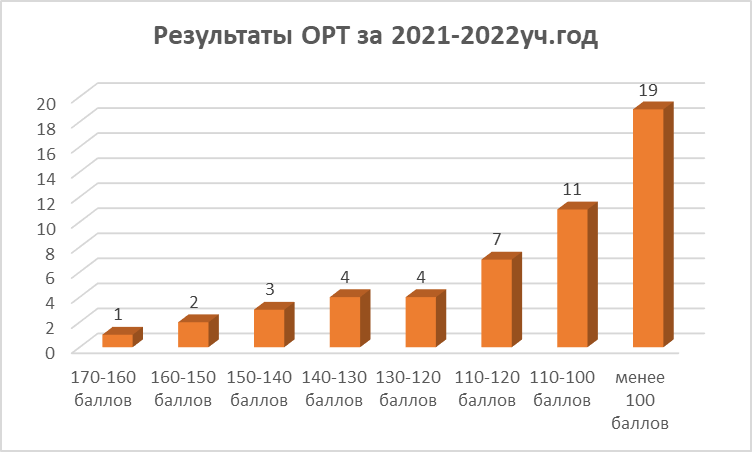 Сравнительная таблица результатов ОРТ за три года :               В рамках Общереспубликанского тестирования  проводились предметные тесты по кыргызскому языку и литературе, русскому языку и литературе химии, биологии, английскому  языку, истории и физике, математике. При этом в дополнение к основному тесту как минимум один предметный тест является обязательным для каждого абитуриента. Предметные тесты сдают абитуриенты, которые хотят поступить на специальности, требующие прохождения данных предметных тестов.  В данном случае оцениваются учебные достижения учащихся в том или ином предмете.                  Учащиеся 11-х классов сош № 57  выбрали следующие предметные тесты:Историю Кыргызстана – 16 учащихся,Биологию – 15 учащихся,Химию – 12 учащихся,Математику – 1 учащихся,Английский язык – 13 учащихся,Физику – 1 учащихся,Русский язык и литературу-1 учащийся.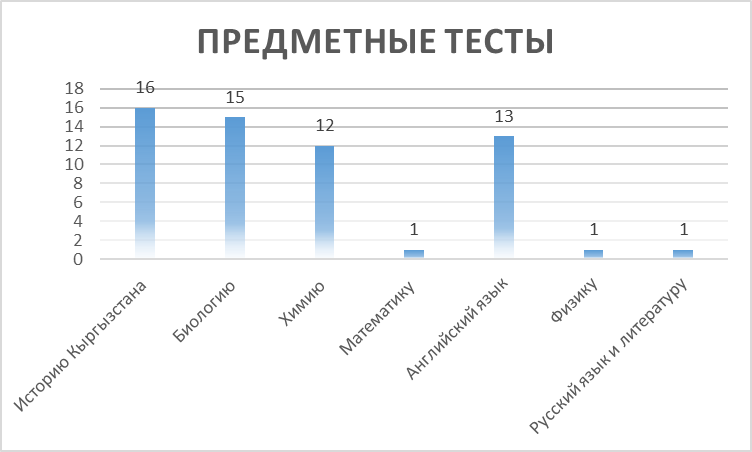 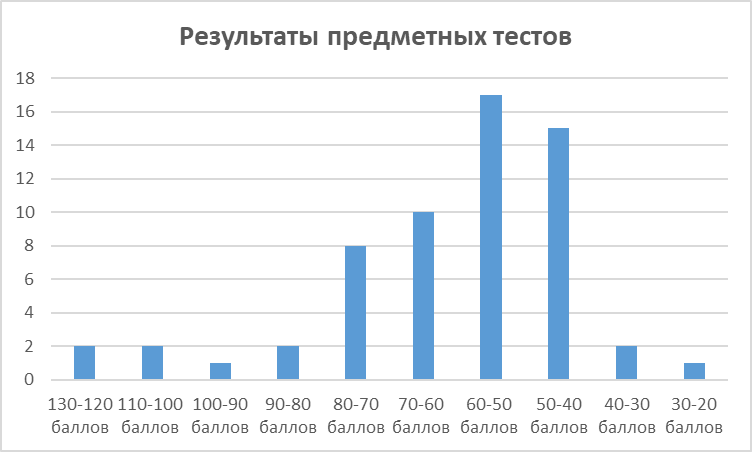 	В этом году для тех, кто подал заявку на зачисление в вузы на бюджетной основе, пороговый балл по основному тесту остался прежним – 110 баллов, а предметному тесту-60 баллов. Для тех, кто подал заявку для обучения на контрактной основе, пороговый балл установлен на уровне 105 баллов. МОиН КР отметило, что установление порога в 105 баллов для обучения на контрактной основе позволит выпускникам получить высшее образование за свой счет.Проходной балл в этом году составил 110 баллов,  21 учащихся прошли этот рубеж.Анализ учебно-воспитательной работы        средней общеобразовательной школы № 57 Ленинского района г.Бишкекза 2021-2022 учебный годна начало учебного годавыбыли прибылина  конец учебного года149021216414421ШМО естественно-математического циклаРуководитель - Смолина Елена Гаевна2ШМО кыргызского языкаРуководитель – Абылаева Нурия Абылаевна3ШМО гуманитарного  языкаРуководитель-Абдылдаева Айнагул Тологоновна4ШМО начальных классовРуководитель- Пишненко Елена Анатольевна 5ШМО классных руководителейРуководитель- Омурбек кызы Сезим№Ф.И.О. учителей1 четверть2 четверть3 четверть4 четвертьгод1Карабалаева К.М.62/6460/5861/6062/6061/592Дюшенбекова Ж.Б.43/3742/4144/4250/5146/443Кожобергенова Г.С.40/3946/4647/3952/5446/454Кубатова Д.Ж.49/5044/6052/4961/6351/535Карымшакова М.О.45/4355/5852/5067/6255/506Кусеинова Б.А.48/5544/4851/5255/5550/527Тасымбекова Ч.С.44/5040/4145/5053/5446/49№Ф.И.О. учителей1 четверть2 четверть3 четверть4 четвертьгод1Омурзакова К.Т.56584357572Асанакунова М.Б.47485352533Абдылдаева А.Т.37413837374Бодушева Б.Э.36404647435Жаныбек кызы Г.39424740 426Акиев Азамат--454746№Ф.И.О. учителей1 четверть2 четверть3 четверть4 четвертьгод1Жаныбекова А.Д.        35/3739/3935/3545/4642/462Шейшеналиева Р.Н.32/50/5134/52/4635/35/5435/35/5634/34/593Эралиева Б.Ж.40/4642/5747/5343/5243/564Керезова А.К.35/40/5947/44/5942/41/5549/50/6448/49/625Василенко Д.Ю.47/4646/544568486Токоева П.А.37/4056/4840/4373/4970/497Анаркулова Н.Ж.46/4557/4358/6049/5253/50№Ф.И.О. учителей1 четверть2 четверть3 четверть4 четвертьгод1Келдибекова К.46/5454/6048/6060/6052/572Касырова Г.И.42/5440/4936/4649/4347/463Рыспекова Н.К.47/3947/4648/3949/4648/464Токоева П.А.37567073705Балбаева А.М.6872708072,5№Ф.И.О. учителей1 четверть2 четверть3 четверть4 четвертьгод1Мендебаирова А.А.64555151552Мукарамов Т.Т.50585254543Омурбек к С.5452627059,5№Ф.И.О. учителей1 четверть2 четверть3 четверть4 четвертьгод1Смолина Е.Г.90/6682/6980/7274/6984/692Джумабеков Э.А.60/6964/6869/7465/7065/703Маматов Н.А.7471687671№Ф.И.О. учителей1 четверть2 четверть3 четверть4 четвертьгод1Маматов Н.А.9797972Буглак М.В.748090100863Стамов Т.Д.75829210089учителькласспредметтема урока Мукарамов Т.Т.арм.9Г класстарыхСоветтик Социалисттик Республикалар Союзу (СССР)Мукарамов Т.Т.9Г класс  тарыхЖ.Абдрахманов, И Раззаков  «Улуттук лидер катары тарыхта»Мендебаирова А.А.11 А классЧиОСемейное правоМендебаирова А.А.5 Г классисторияМекеним КыргызстанВ течение декадыКонкурс рисунков, плакатов, кроссвордов, рефератовКонкурс рисунков, плакатов, кроссвордов, рефератовКонкурс рисунков, плакатов, кроссвордов, рефератовучительучителькласспредметтема урокаКарымшакова М.О.Карымшакова М.О.1 г классРусский язык «Овощи и фрукты» Тасымбекова Чолпон С.Тасымбекова Чолпон С.8 а классРусский язык «Безличные предложения»Тасымбекова  Чынара С.Тасымбекова  Чынара С.8 б классРусский язык «Подлежащее»Кожобергенова Г.СКожобергенова Г.С9 б классРусский язык «Виды придаточных предложений»В течение декадыКонкурс рисунков, плакатов, кроссвордов, рефератовКонкурс рисунков, плакатов, кроссвордов, рефератовКонкурс рисунков, плакатов, кроссвордов, рефератовКонкурс рисунков, плакатов, кроссвордов, рефератовУчителя-предметникиКонкурс рефератов  по творчеству произведений А.С.ПушкинаКонкурс рефератов  по творчеству произведений А.С.ПушкинаКонкурс рефератов  по творчеству произведений А.С.ПушкинаКонкурс рефератов  по творчеству произведений А.С.ПушкинаУчителя-предметникиКонкурс рисунков героев произведений А.С.ПушкинаКонкурс рисунков героев произведений А.С.ПушкинаКонкурс рисунков героев произведений А.С.ПушкинаКонкурс рисунков героев произведений А.С.Пушкинаучителькласспредметтема урока Токоева П.А..8-Д классфизикаЭлектр тогуВасиленко Д.Ю.9-А класс  физикаСилы при движении по окружности Анаркулова Н.Ж.5-Б классматематикаСравнение дробейЖаныбекова А.Д.5 Г классматематика Тендеме жана анын тамырыШейшеналиева Р.Н.9-ДалгебраАрифметикалык прогрессиянын касиеттериЭралиева Б.Ж.7-АалгебраМногочлен и его стандартный видВ течение декадыКонкурс рисунков, плакатов, кроссвордов, рефератовКонкурс рисунков, плакатов, кроссвордов, рефератовКонкурс рисунков, плакатов, кроссвордов, рефератов№предметкласскол-во уч-ся% кач.% усп.учитель1информатика9 а класс9б класс9 г класс9 д класс30/2827/2633/3133/3139,2%42,3%39%41,9%92,8%96%97,7%96,7%Василенко Д.Ю.Эралиева Б.Ж.Шейшеналиева Р.Н.Эралиева Б.Ж.№Наименование мероприятий Класс, время Ответственные учителяОткрытый урок «Скорость химической реакции»9б класс 15.02.22, 2-урокКелдибекова К.О.Ачык сабак: «Кычкылтек»8д класс 17.02.22. 4-сабакКасырова Г.И.Конкурс рефератовВ теч. декадыКелдибекова К.О.Касырова Г.И.Конкурс плакатов В теч. декадыКелдибекова К.О.Касырова Г.И.Конкурс кроссвордовВ теч. декадыКелдибекова К.О.Касырова Г.И.Конкурс рисунковВ теч. декадыКелдибекова К.О.Касырова Г.И.№Мероприятие Класс, сменадатаответственный1.Открытие недели английского языка14.02.22Учителя английского языка2.Jobs7г, 2 смена                                                                                                                                                                                                                                                                                                         15.02.22Асанакунова М.Б.3.Proffessions7а, 2смена16.02.22Абдылдаева А.Т.4.Hous or home5д, 1смена17.02.22Бодушева Б.Э.5.Present  Simple11а, 1 смена17.02.22Омурзакова К.Т.6.From the from 6а, 2смена18.02.22Жаныбекова Г.учителькласспредметтема урока Уметалиева К.Б.6-А класс6-Б классГеография Практическая работа №9 Определения температуры воздухаРыспекова Н.К.11-Г класс  географияАфриканы жыйынтыктооВ течение декадыКонкурс рисунков, плакатов, кроссвордов, рефератовКонкурс рисунков, плакатов, кроссвордов, рефератовКонкурс рисунков, плакатов, кроссвордов, рефератовУчебные годы% качества знаний% успеваемости2019-202039992020-202139992021-20224099Уч.годы«5»«4»«3»«2»% кач% усп2019-202086339656239992020-2021139347764-39992021-2022126389769-4099Кол-во уч-сяатт.не аттИз нихИз них5432%кач%успКол-во уч-сяатт.не атт1,2клПо др.прич.5432%кач%усп144212841581508126389769-4099,6классклассный руководительуспеваемостькачество5аТасымбекова Чолпон С.100325бСмолина Е.Г.100415вСапарбекова Э.С.100425гСыдыкова А.И.100435дТокоева П.А.98,831Итого по 5 классамИтого по 5 классам99,837,86аКерезова А.К.97,4246бОмурбек к С.100306гМукарамов Т.Т.100296дМаткеримова С.Ш.9938Итого по 6 классамИтого по 6 классам99307аСмолина Е.Г.98327бМендибаирова А.А.100367гАсанакунова М.Б.100457дЖаныбекова А.Д.97,534Итого по 7 классамИтого по 7 классам9936,78аДюшенбекова Ж.Б.100428бТасымбекова Чынара С.100248гТасымбекова Чолпон С.100298дКарымшакова М.О.9923Итого по 8 классамИтого по 8 классам99,729,59аАлиева Т.Э.100359бЭралиева Б.Ж.100449гШаршеналиева Ж.Т..100419дШейшеналиева Р.Н.10041Итого по 9 классамИтого по 9 классам1004010аИсмаилова А.М.1003110гКожобергенова Г.С.10036Итого по 10 классамИтого по 10 классам10033,511аКубатова Д.Ж.1004511гРыспекова Н.К.                                                                                                                                10039Итого по 11 классамИтого по 11 классам10042№предметколичество участниковколичество победителейколичество победителейколичество победителей%качества№предметколичество участников1место2 место3 место%качества1КЫРГЫЗСКИЙ ЯЗЫК37 учащихся 131410352РУССКИЙ ЯЗЫК31 учащихся5206813АНГЛИЙСКИЙ ЯЗЫК38 учащихся151494МАТЕМАТИКА23 учащихся71245ФИЗИКА7 учащихся1336ХИМИЯ4 учащихся3-17БИОЛОГИЯ12 учащихся2738ИСТОРИЯ13 учащихся4459ГЕОГРАФИЯ30 учащихся 7101310ИНФОРМАТИКА6 учащихся-33-ИТОГО:201578757Учебный годКоличество учащихся, принявшие участие в школьной олимпиаде1 место2 место3 место% качества2018-2019287517684442019-2020298617768462021-202232157875751класспредмет% качества% успеваемости% СОУ5МАТЕМАТИКА41100468АЛГЕБРА30983511РУССКИЙ ЯЗЫК45\ 59100/100569ХИМИЯ39994310ФИЗИКА5697595РУССКИЙ ЯЗЫК38/4694/97519РУССКИЙ ЯЗЫК45/4893/94499ИНФОРМАТИКА42944110КЫРГЫЗСКИЙ ЯЗЫК59100407АНГЛИЙСКИЙ ЯЗЫК4494496ГЕОГРАФИЯ42984210ИСТОРИЯ 471005510АЛГЕБРА4099466АНГЛИЙСКИЙ ЯЗЫК4298498ФИЗИКА3397407ГЕОГРАФИЯ4699485ИСТОРИЯ3510041Учебные годыВысокий баллНизкий балл2019-2020195982020-2021166612021-202216268